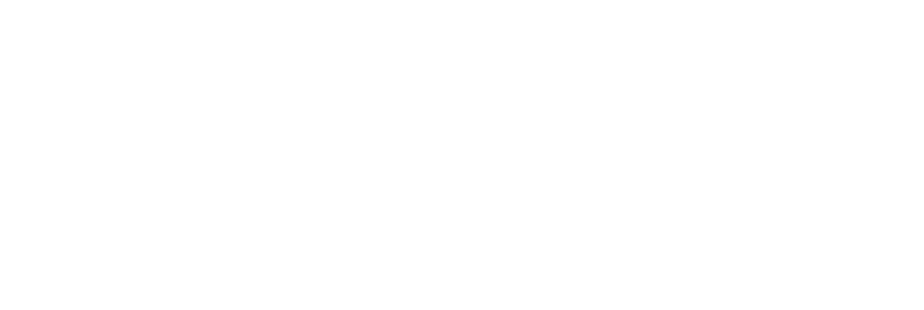 IFMT – CAMPUS BELA VISTA IFMT – CAMPUS BELA VISTA IFMT – CAMPUS BELA VISTA AUTORIZAÇÃO DE AQUISIÇÕES/CONTRATAÇÕESAUTORIZAÇÃO DE AQUISIÇÕES/CONTRATAÇÕESAUTORIZAÇÃO DE AQUISIÇÕES/CONTRATAÇÕESAUTORIZAÇÃO DE AQUISIÇÕES/CONTRATAÇÕESNº 003/2017Nº DO PROCESSO:SETOR REQUISITANTE:SETOR REQUISITANTE:DATA DA REQUISIÇÃO:xx/xx/xxxxItemUNID.QUANT.ESPECIFICAÇÃO DETALHADAVALOR UNIT.VALOR TOTAL01xxxxPagamento de inscrição no evento xxxxxxxxxJUSTIFICATIVA/FINALIDADE: JUSTIFICATIVA/FINALIDADE: JUSTIFICATIVA/FINALIDADE: JUSTIFICATIVA/FINALIDADE: JUSTIFICATIVA/FINALIDADE: ELEMENTO DE DESPESA                                            [   ] MATERIAL  [ x ] SERVIÇOFORMA DE AQUISIÇÃO OU CONTRATAÇÃOFORMA DE AQUISIÇÃO OU CONTRATAÇÃOFORMA DE AQUISIÇÃO OU CONTRATAÇÃODATA:  xx/xx/xxxx_______________________________RESPONSÁVEL PELA ÁREA DE COMPRAS VALOR GLOBAL ESTIMADO:R$  [  ] INEXIGIBILIDADE          Nº _______/2017[ X] DISPENSA DE LICITAÇÃO Nº______/2017[  ] INEXIGIBILIDADE          Nº _______/2017[ X] DISPENSA DE LICITAÇÃO Nº______/2017[  ] INEXIGIBILIDADE          Nº _______/2017[ X] DISPENSA DE LICITAÇÃO Nº______/2017DATA:  xx/xx/xxxx_______________________________RESPONSÁVEL PELA ÁREA DE COMPRAS VALOR GLOBAL ESTIMADO:R$  [   ] ADESÃO À ARP[   ] ARP - GERENCIADOR[   ] ARP - PARTICIPANTE[   ] NÃO SE APLICAUASG:                                  PREGÃO[   ] ADESÃO À ARP[   ] ARP - GERENCIADOR[   ] ARP - PARTICIPANTE[   ] NÃO SE APLICAUASG:                                  PREGÃO[   ] ADESÃO À ARP[   ] ARP - GERENCIADOR[   ] ARP - PARTICIPANTE[   ] NÃO SE APLICAUASG:                                  PREGÃODATA:  xx/xx/xxxx_______________________________RESPONSÁVEL PELA ÁREA DE COMPRAS CONTROLE DA VERBACONTROLE DA VERBACONTROLE DA VERBACONTROLE DA VERBACONTROLE DA VERBA[   ] Informo que não há disponibilidade orçamentária.[   ] Informo que não há disponibilidade orçamentária.[   ] Informo que não há disponibilidade orçamentária.[   ] Informo que não há disponibilidade orçamentária.[   ] Informo que não há disponibilidade orçamentária.[   ] Informo que há disponibilidade orçamentária, conforme detalhamento abaixo:[   ] Informo que há disponibilidade orçamentária, conforme detalhamento abaixo:[   ] Informo que há disponibilidade orçamentária, conforme detalhamento abaixo:[   ] Informo que há disponibilidade orçamentária, conforme detalhamento abaixo:[   ] Informo que há disponibilidade orçamentária, conforme detalhamento abaixo:Saldo orçamentário anual:Saldo orçamentário anual:Saldo orçamentário anual:DATA:         /         /2017 ______________________RESPONSÁVEL PELA ÁREA ORÇAMENTÁRIADATA:         /         /2017 ______________________RESPONSÁVEL PELA ÁREA ORÇAMENTÁRIANatureza de despesa:Natureza de despesa:Natureza de despesa:DATA:         /         /2017 ______________________RESPONSÁVEL PELA ÁREA ORÇAMENTÁRIADATA:         /         /2017 ______________________RESPONSÁVEL PELA ÁREA ORÇAMENTÁRIAFonte:Fonte:PTRES:DATA:         /         /2017 ______________________RESPONSÁVEL PELA ÁREA ORÇAMENTÁRIADATA:         /         /2017 ______________________RESPONSÁVEL PELA ÁREA ORÇAMENTÁRIAPI:PI:UGR:DATA:         /         /2017 ______________________RESPONSÁVEL PELA ÁREA ORÇAMENTÁRIADATA:         /         /2017 ______________________RESPONSÁVEL PELA ÁREA ORÇAMENTÁRIA[  ] Empenhar valor total da autorização[  ] Empenhar valor total da autorização[  ] Empenhar valor total da autorizaçãoDATA:         /         /2017 ______________________RESPONSÁVEL PELA ÁREA ORÇAMENTÁRIADATA:         /         /2017 ______________________RESPONSÁVEL PELA ÁREA ORÇAMENTÁRIA[  ] Empenhar valor parcial da autorização, conforme detalhamento abaixo: [  ] Empenhar valor parcial da autorização, conforme detalhamento abaixo: [  ] Empenhar valor parcial da autorização, conforme detalhamento abaixo: DATA:         /         /2017 ______________________RESPONSÁVEL PELA ÁREA ORÇAMENTÁRIADATA:         /         /2017 ______________________RESPONSÁVEL PELA ÁREA ORÇAMENTÁRIADESPACHO DO ORDENADOR DE DESPESASDESPACHO DO ORDENADOR DE DESPESASDESPACHO DO ORDENADOR DE DESPESASDESPACHO DO ORDENADOR DE DESPESASDESPACHO DO ORDENADOR DE DESPESAS[  ] Aprovo a solicitação  [  ] Aprovo parcialmente a solicitação [  ] Cancelo a solicitaçãoAutorizo a aquisição/contratação conforme descrito acima, por: [  ] Inexigibilidade [  ] Dispensa [  ] Adesão[  ] Aprovo a solicitação  [  ] Aprovo parcialmente a solicitação [  ] Cancelo a solicitaçãoAutorizo a aquisição/contratação conforme descrito acima, por: [  ] Inexigibilidade [  ] Dispensa [  ] Adesão[  ] Aprovo a solicitação  [  ] Aprovo parcialmente a solicitação [  ] Cancelo a solicitaçãoAutorizo a aquisição/contratação conforme descrito acima, por: [  ] Inexigibilidade [  ] Dispensa [  ] AdesãoDATA:         /         /2017_______________________________ORDENADOR DE DESPESADATA:         /         /2017_______________________________ORDENADOR DE DESPESA